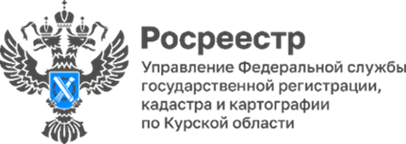 Право для всех: оказание бесплатной юридической помощи жителям Курской области14 июня 2024 года в Штабе общественной поддержки Курской области прошло мероприятие по оказанию бесплатной юридической помощи гражданам, в котором приняли участие сотрудники Курского Росреестра, юрист Центра правовой поддержки Москвы и Московской области Мэри Гудова, нотариус Курского городского нотариального округа Курской области Ольга Горина и помощник нотариуса Светлана Горина.Жителям региона была предоставлена возможность получить консультации по таким актуальным вопросам, как социальная газификация, бесплатное предоставление в собственность земельных участков в садоводческих некоммерческих товариществах, согласование границ земельных участков, а также регистрация прав на основании сделок, в результате которых возникают микродоли в жилых помещениях. Это помогло многим гражданам разобраться в сложных юридических нюансах и принять верные решения.«Такие мероприятия имеют огромное значение, предоставляя гражданам доступ к квалифицированной юридической помощи, и подчеркивая важность каждого человека в нашем обществе. Мы здесь, чтобы убедиться, что права каждого уважаются и защищены», – отметила начальник отдела государственной регистрации недвижимости жилого назначения Управления Росреестра по Курской области Светлана Каранда.В рамках приема квалифицированную бесплатную юридическую помощь получили 16 граждан, включая пожилых граждан и инвалидов.«Сотрудничество с Росреестром и организация совместных проектов уже стали нашей хорошей традицией. Недавно мы успешно провели круглый стол, посвященный «дачной амнистии». В июле на очереди мероприятие, которое будет посвящено «гаражной амнистии». Видя активный интерес со стороны граждан к подобным вопросам, мы уверены, что наша новая инициатива окажется весьма полезной для общества», - подчеркнула юрист Мэри Гудова.Получить консультацию по вопросам регистрации объектов недвижимости можно по телефону «горячей линии» Управления Росреестра по Курской области: +7 (4712) 52-92-76 или на круглосуточной «горячей линии», совместно организованной с юристом Мэри Гудовой: +7 (960) 680-58-29.